Выпускной в начальной школе   В Теречной СОШ 30 мая состоялся выпускной бал для учащихся 4 класса.Выпускной бал – это атмосфера волнующего события. Ведь, выпускной бал - это, как "порог", который надо переступить, т. е из детства во взрослую школь-ную жизнь. Праздник удался. И в этой связи хочется сказать большое спасибо  родителям учащихся за поддержку и помощь в организации и проведения выпускного.   Выпускников начальной школы и гостей вечера приветствовали классные руководи-тели Умарова Патимат Магомедовна и Аджигитова Сурах Абакаровна.   От лица администрации школы с приветственным словом к ребятам обратилась заместитель директора  Абдулазизова Т.А., которая поздравила ребят с окончанием начальной школы и вручила грамоты за отличную и хорошую учёбу, активное участие в жизни школы, а также за спортивные достижения.    В свою очередь, нарядные выпускники прочитали стихи, спели песни, поблагодарили своих первых учителей за заботу о них, за добросовестный труд.    Затем слово дали родителям выпускников, которые нашли тёплые слова благодар-ности для Патимат Магомедовны и Сурах Абакаровны, ставшим их детям вторыми  мамами.   Торжественная часть закончилась вручением Дипломов об окончании начальной школы всем выпускникам 4-х классов. Вечер завершился зажигательной лезгинкой и  фото на память.    Успехов вам, выпускники начальной школы!Материал подготовила Абдулазизова Т.А.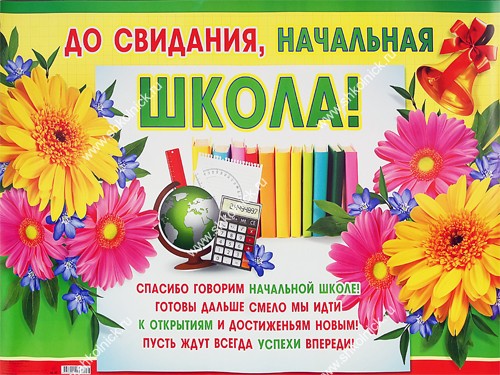 